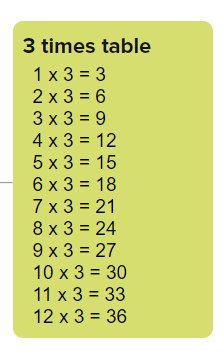 Realitza aquest exercici de la taula del 2Pinta els quadres que tenen resultats de la taula del 2. I aquest joc:https://wordwall.net/resource/139992981 x 3 =  2 x 3 =  3 x 3 =  4 x 3 =  5 x 3 =  6 x 3 =  7 x 3 =  8 x 3 =  9 x 3 =  10 x 3 =  11 x 3 =  12 x 3 =127162833630363821183322284302933693311125  4 x 3 =   6 x 3 =   7 x 3 =   2 x 3 =   9 x 3 =   3 x 3 = 11 x 3 =   1 x 3 =   5 x 3 = 10 x 3 =   8 x 3 = 12 x 3 =   6 x 3 =   1 x 3 =   9 x 3 = 10 x 3 =   7 x 3 = 11 x 3 =   3 x 3 =